МИНИСТЕРСТВО ОБРАЗОВАНИЯ РОССИЙСКОЙ ФЕДЕРАЦИИСанкт-Петербургский государственный УНИВЕРСИТЕТ ИНФОРМАЦИОННЫХ ТЕХНОЛОГИЙ, механики и оптикиФакультет ________Компьютерных Технологий и Управления_____________________Кафедра ______Информатики и прикладной математики_______________Группа	 3125	КУРСОВАЯ РАБОТАпо дисциплине «Моделирование»на тему «Исследование систем массового обслуживания»Автор(ы) 		Припадчев А., Логунов И.      					(Фамилия, И.О.)Руководитель 		Муравьева-Витковская Л.А., к.т.н., доц.	 		(Фамилия, И.О., ученое звание, степень)Курсовая работа выполнена с оценкой _______________________________Дата защиты “____”________________________20___г.Санкт-Петербург, 2014 г.Введение«Разработка и исследование моделей массового обслуживания. Объект исследования – аэропорт»Припадчев Артём, Логунов ИльяФакультет компьютерных технологий и управления, кафедра информатики и прикладной математики. Третий курс. Гр.3125. 2014 год.Муравьева-Витковская Л.А.АннотацияПредставлена разработка аналитических численных и имитационных моделей.Создана и описана модель аэропорта для моделирования его характеристик. Проведено моделирование системы в AnyLogic и GPSS World.Получены загрузки и длины очередей приборов при разном времени задержки на входе.Наблюдали, что с увеличением времени задержки на входе, увеличиваются длины очередей. Найдено критическое значение.На основе моделирования системы было выявлено узкое место – пункт досмотра пассажиров бизнес и эконом классов, и в дальнейшем – пункт регистрации тех же пассажиров.Рассчитаны доверительные интервалы для тех же характеристик.Цель работыКомплексное исследование характеристик функционирования СМО с неоднородным потоком заявок с использованием методов аналитического, численного и имитационного моделирования и изучение свойств и закономерностей, присущих процессам, протекающим в них.Комплексная учебно-исследовательская работа выполняется в рамках курсового проектирования и включает в себя разработку и подготовку моделей и исходных данных, необходимых для выполнения расчетов и экспериментов с использованием специальных программных средств моделирования, а также обработку и оформление результатов модельных экспериментов.Описание объекта моделированияВ качестве объекта моделирования данной работы выбрана система обслуживания аэропорта. Поток заявок неоднородный, каждый транзакт представляет собой пассажира. Используются три класса заявок: пассажиры первого класса (П=3), пассажиры бизнес класса (П=2), пассажиры эконом класса (П=1).Модель аэропорта включает в себя 6 узлов:Вход для пассажиров первого классаВход для пассажиров эконом и бизнес классаСтолы регистрации для первого классаСтолы регистрации для эконом классаСтолы регистрации для бизнес классаТерминал посадки для всех пассажировВ процессе выполнения работы были приняты следующие допущения и использованы следующие предположения:Равенство количества прибывающих и убывающих пассажиров.На протяжении всего расчетного периода интенсивность прибытия, посадки в самолеты, обслуживания пассажиров равномерна.Емкость всех очередей в системе бесконечна.Отношение количества пассажиров Эконом:Бизнес:Первый – 20:4:1Осмотр одного пассажира первого класса – 9 секунд; эконом и бизнес класса – 18 секунд.Для пассажиров первого класса 2 пункта досмотра, для пассажиров эконом и бизнес класса – 4.Среднее время регистрации пассажира первого класса – 2 минуты, эконом и бизнес класса – 4.Для эконом класса 32 стола регистрации.Для бизнес класса 10 столов регистрации.Для первого класса 3 стола регистрации.При наличии свободных столов регистрации бизнес класса, их могут занять пассажиры эконом класса.Среднее время посадки в самолет для всех пассажиров – 5 секунд.Интервалы времени между новыми заявками и время обслуживания распределены по экспоненциальному закону.На всех узлах отказ возможен с вероятностью 0.03.Повторный досмотр на входе с вероятностью 0.2.Время моделирования – 1 сутки.Временные интервалы выбраны с расчетом, что в 2013 году пассажирооборот аэропорта Пулково составил 12 854 336 человек.Входные данные для моделированияВероятность успешного прохождения досмотра – 0.77Вероятность повторного досмотра – 0.2Вероятность отказа в дальнейшем обслуживании – 0.03Средний интервал между появлением пассажиров первого класса – 140 сСредний интервал между появлением пассажиров бизнес класса – 29 сСредний интервал между появлением пассажиров эконом класса – 7.3 сСреднее время обслуживания первого класса на входе – 4.5 сСреднее время обслуживания бизнес и эконом класса на входе – 4.5 сСреднее время обслуживания первого класса на регистрации – 40 сСреднее время обслуживания бизнес класса на регистрации – 25 сСреднее время обслуживания эконом класса на регистрации – 7.5 сСреднее время посадки в самолет для одного пассажира – 5 сОбщая схема модели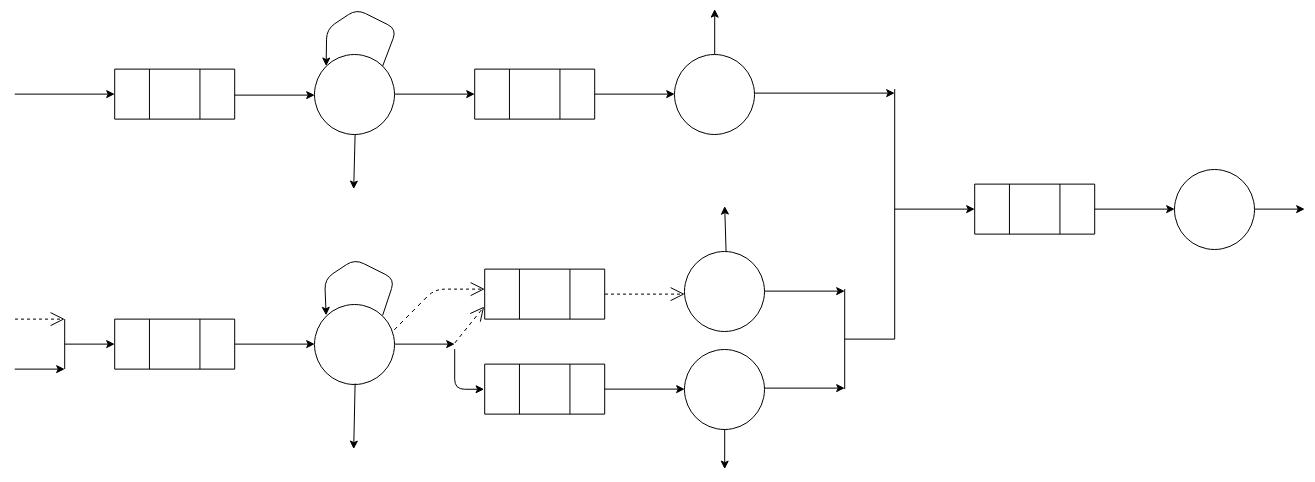 Модель в AnyLogic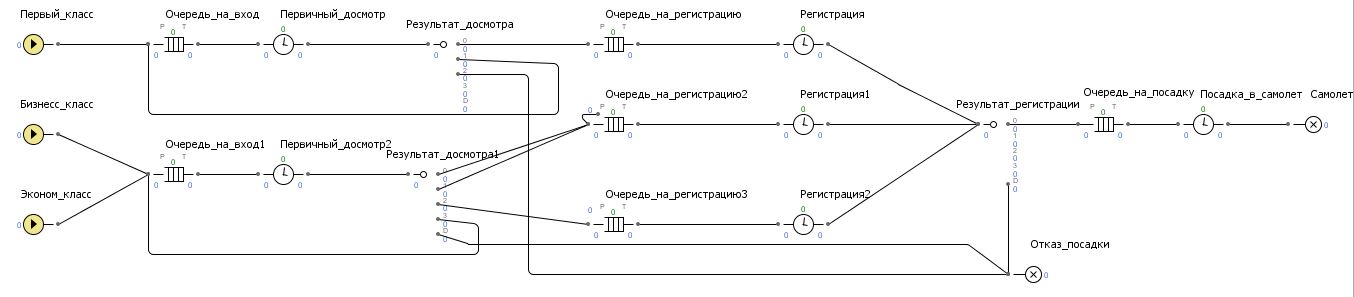 Результаты моделирования в AnyLogicВ ходе анализа системы было найдено «узкое место» системы: досмотр на входе пассажиров эконом и бизнес класса. С учетом высокой нагрузки на этот узел значения времени обслуживания на входе были выбраны равными 5, 4.5, и 4 с.Модель GPSS WorldGENERATE (Exponential(1,0,147)),,,,3FC_IN_QUEUE QUEUE fc_q_inSEIZE fc_gatesDEPART fc_q_inADVANCE (Exponential(2,0,4.5))RELEASE fc_gatesTRANSFER 0.03,,FC_GATES_EXITTRANSFER 0.2062,,FC_IN_QUEUEQUEUE fc_q_regSEIZE fc_regDEPART fc_q_regADVANCE (Exponential(3,0,40))RELEASE fc_regTRANSFER 30,,FC_REG_EXITQUEUE cmn_q_seatSEIZE cmn_seatDEPART cmn_q_seatADVANCE (Exponential(4,0,5))RELEASE cmn_seatTERMINATEFC_GATES_EXIT TERMINATEFC_REG_EXIT TERMINATE; БИЗНЕССКЛАССGENERATE (Exponential(5,0,29)),,,,2BC_IN_QUEUE QUEUE cmn_q_inSEIZE cmn_gatesDEPART cmn_q_inADVANCE (Exponential(6,0,5))RELEASE cmn_gatesTRANSFER 0.03,,BC_GATES_EXITTRANSFER 0.2062,,BC_IN_QUEUEQUEUE bc_q_regSEIZE bc_regDEPART bc_q_regADVANCE (Exponential(7,0,25))RELEASE bc_regTRANSFER 30,,BC_REG_EXITQUEUE cmn_q_seatPREEMPT cmn_seat,PRDEPART cmn_q_seatADVANCE (Exponential(8,0,5))RETURN cmn_seatTERMINATEBC_GATES_EXIT TERMINATEBC_REG_EXIT TERMINATE; ЭКОНОМКЛАССGENERATE (Exponential(9,0,7.3)),,,,1EC_IN_QUEUE QUEUE cmn_q_inSEIZE cmn_gatesDEPART cmn_q_inADVANCE (Exponential(10,0,4.5))RELEASE cmn_gatesTRANSFER 0.03,,CMN_GATES_EXITTRANSFER 0.2062,,EC_IN_QUEUETEST E Q$bc_q_reg,0,EC_REG_QUEUEQUEUE bc_q_regSEIZE bc_regDEPART bc_q_regADVANCE (Exponential(11,0,7.5))RELEASE bc_regTRANSFER ,EC_SEAT_QEC_REG_QUEUE QUEUE cmn_q_regSEIZE cmn_regDEPART cmn_q_regADVANCE (Exponential(12,0,7.5))RELEASE cmn_regTRANSFER 30,,CMN_REG_EXITEC_SEAT_Q QUEUE cmn_q_seatSEIZE cmn_seatDEPART cmn_q_seatADVANCE (Exponential(13,0,5))RELEASE cmn_seatTERMINATECMN_GATES_EXIT TERMINATECMN_REG_EXIT TERMINATEGENERATE 86400TERMINATE 1START 1Результаты моделирования в GPSSWorldРасчет доверительных интерваловВыводыРезультаты моделирования системы в разных программных продуктах показали хоть и различные, но близкие друг к другу с учетом доверительного интервала результаты. Различия в значениях наиболее вероятно обусловлены особенностями генерации случайных чисел каждой из программ.По результатам моделирования видно, что загрузка узлов обслуживания первого класса относительно мала, т.к. пассажиры этого класса поступают с большим временным интервалом. Это значит, что на этой линии можно уменьшить количество обслуживающих приборов (пунктов досмотра, столов регистрации).Среднее время обслуживания на входе, равное 4.5с можно назвать критическим, т.к. с его увеличением наблюдается постоянное наращивание очереди. Для уменьшения длины очереди необходимо это время уменьшить. Т.к. уменьшить время досмотра одного пассажира невозможно, то необходимо добиваться снижения среднего времени обслуживания за счет усовершенствования оборудования и количества пунктов досмотра.После решения проблемы, описанной в пункте выше, такая же ситуация повторяется и на пункте регистрации пассажиров эконом класса. Поэтому для этого узла нужно применить те же действия.В остальном наиболее вероятно, что даже при больших количествах пассажиров система будет вести себя стабильно и иметь малые длины очередей на всех узлах.Литература1. Алиев Т.И. Основы моделирования дискретных систем. Учебное пособие. - СПб.:СПбГУ ИТМО, 2009. – 363 с.2. Конспект лекций по дисциплине "Моделирование".3. Электронные учебно-методические материалы по дисциплине «Моделирование», представленные на портале кафедры ВТ (www.cis.ifmo.ru).4. Справочник среды имитационного моделирования GPSS WorldСанкт-Петербургский государственный университетинформационных технологий, механики и оптикиФакультет _______________Компьютерных Технологий и Управления____________________Кафедра_________________Информатики и прикладной математики_______________________Группа____3125___	УТВЕРЖДАЮ	Зав.кафедрой ______________________________	_______________________200__ г.З А Д А Н И ЕНА  КУРСОВУЮ  РАБОТУСтудентам ______Припадчеву Артёму, Логунову Илье__________________________________	(Фамилия, И.О.)Руководитель _______Муравьева-Витковская Людмила Александровна, доцент____________							( Фамилия, И., О., место  работы, должность )1. Наименование темы: «Разработка и исследование сетей массового обслуживания»2. Срок сдачи студентом законченной работы ________________________________________3. Техническое задание и исходные данные к работе:Объектом моделирования является система обслуживания аэропорта, поток заявок неоднородный, каждый транзакт представляет собой модель клиента аэропорта. Используются три класса заявок: пассажиры первого класса (П=3), пассажиры бизнес класса (П=2), пассажиры эконом класса (П=1).4. Содержание выпускной работы (перечень подлежащих разработке вопросов):1) Описание системы обслуживания2) Постановка задачи исследования и исходные данные3) Результаты исследования системы с использованием ПО AnyLogic4) Результаты исследования системы с использованием ПО GPSSWorld5) Анализ результатов6) Выводы5. Исходные материалы и пособия:1. Алиев Т.И. Основы моделирования дискретных систем. Учебное пособие. - СПб.: СПбГУ ИТМО, 2009. – 363 с. 2. Конспект лекций по дисциплине "Моделирование".3. Электронные учебно-методические материалы по дисциплине «Моделирование», представленные на портале кафедры ВТ (www.cis.ifmo.ru).7. Дата выдачи задания____________________________________________________________	Руководитель_____________________________________________	(подпись)	Задание принял к исполнению______________________________	(подпись)Загрузка приборовЗагрузка приборовЗагрузка приборовЗагрузка приборовЗагрузка приборовЗагрузка приборовЗагрузка приборовВремя задержки на входеВход (эконом,бизнес)Регистрация(Бизнес)Регистрация(Эконом)Вход(Первый)Регистрация(Первый)Посадка51,0000,9870,8900,0360,2430,7754.50,9600,9900,9300,0380,2580,84040,8580,9910,9420,0380,2750,818Длина очередиДлина очередиДлина очередиДлина очередиДлина очередиДлина очередиДлина очередиВремя задержки на входеВход (эконом,бизнес)Регистрация(Бизнес)Регистрация(Эконом)Вход(Первый)Регистрация(Первый)Посадка5457,8003,5006,3000,0020.0102.5404.523,6906,10014,2700,0000,0064,47045,7385,40013,6000,0000,1123,700Время задержки на входе: 4 сВремя задержки на входе: 4 сЗагрузка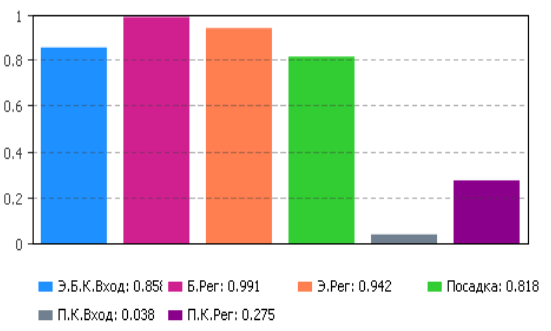 Длина очереди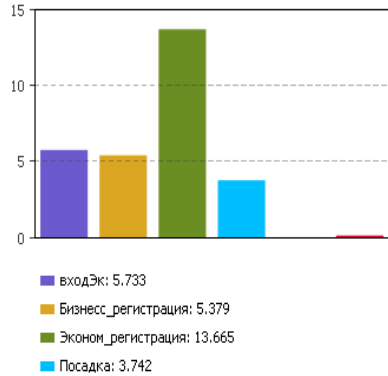 Время задержки на входе: 4.5 сВремя задержки на входе: 4.5 сЗагрузка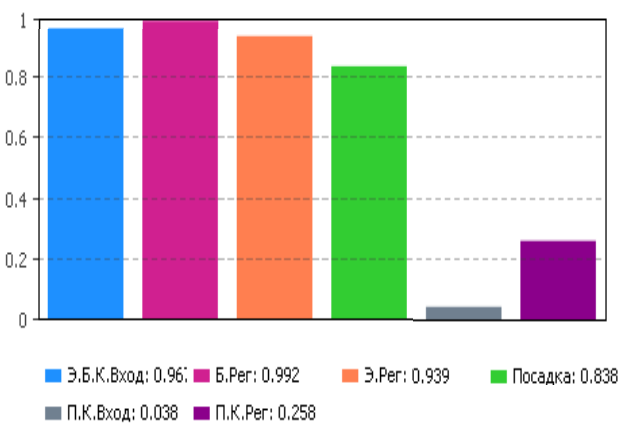 Длина очереди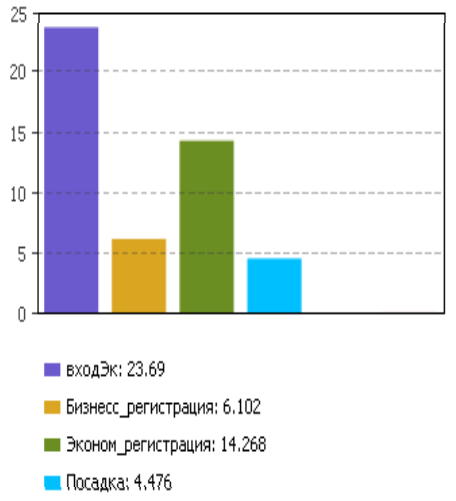 Время задержки на входе: 5 сВремя задержки на входе: 5 сЗагрузка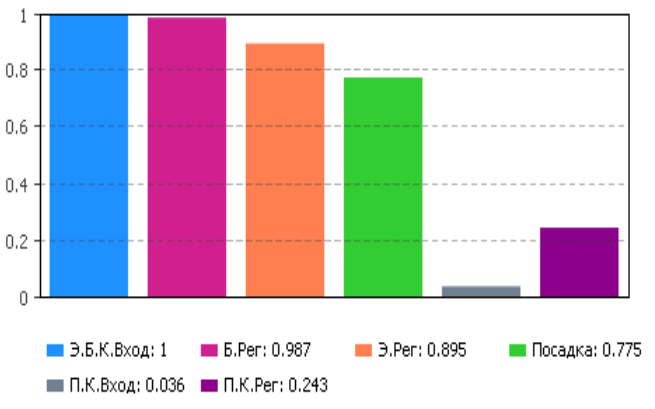 Длина очереди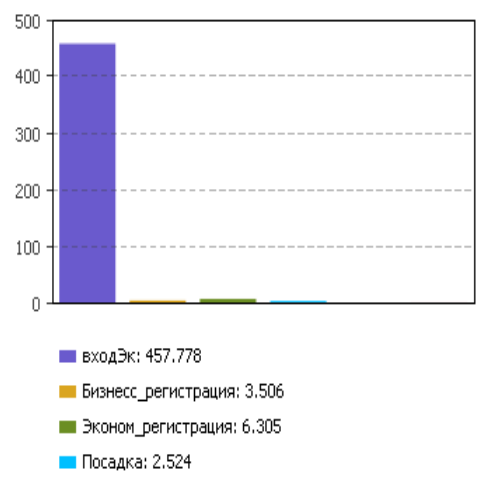 Загрузка приборовЗагрузка приборовЗагрузка приборовЗагрузка приборовЗагрузка приборовЗагрузка приборовЗагрузка приборовЗагрузка приборовЗагрузка приборовЗагрузка приборовЗагрузка приборовЗагрузка приборовЗагрузка приборовВремя задержки на входеВремя задержки на входеВход (эконом,бизнес)Регистрация(Бизнес)Регистрация(Бизнес)Регистрация(Эконом)Регистрация(Эконом)Вход(Первый)Вход(Первый)Регистрация(Первый)Регистрация(Первый)ПосадкаПосадка551.0000.9991.0000.9990.9450.9470.9470.9460.9450.9470.9470.9460.7910.7860.7730.7830.7910.7860.7730.7830.0420.0410.0440.0420.0420.0410.0440.0420.2460.2650.2600.2570.2460.2650.2600.2570.7770.7740.7660.7760.7770.7740.7660.7764.54.50.9940.9910.9950.9930.9500.9510.9530.9510.9500.9510.9530.9510.8800.8720.8680.8730.8800.8720.8680.8730.0380.0360.0390.0380.0380.0360.0390.0380.2360.2690.2530.2530.2360.2690.2530.2530.8330.8310.8260.8300.8330.8310.8260.830440.8610.8540.8630.8590.9490.9500.9500.9500.9490.9500.9500.9500.8820.8730.8680.8740.8820.8730.8680.8740.0340.0340.0360.0350.0340.0340.0360.0350.2420.2650.2590.2550.2420.2650.2590.2550.8370.8300.8280.8320.8370.8300.8280.832Длина очередиДлина очередиДлина очередиДлина очередиДлина очередиДлина очередиДлина очередиДлина очередиДлина очередиДлина очередиДлина очередиДлина очередиДлина очередиВремя задержки на входеВход (эконом,бизнес)Вход (эконом,бизнес)Вход (эконом,бизнес)Регистрация(Бизнес)Регистрация(Бизнес)Регистрация(Эконом)Регистрация(Эконом)Вход(Первый)Вход(Первый)Регистрация(Первый)Регистрация(Первый)Посадка5567.206547.258579.244564.569567.206547.258579.244564.569567.206547.258579.244564.5694.9164.1555.4084.8264.9164.1555.4084.8265.0114.5434.3924.6495.0114.5434.3924.6490.0010.0020.0020.0020.0010.0020.0020.0020.0780.1060.0770.0870.0780.1060.0770.0873.1312.6472.8752.8844.551.95035.80138.24541.99951.95035.80138.24541.99951.95035.80138.24541.9995.2894.2665.7655.1075.2894.2665.7655.10712.66110.1717.56610.13312.66110.1717.56610.1330.0010.0010.0010.0010.0010.0010.0010.0010.0530.1170.0820.0840.0530.1170.0820.0845.3224.1044.4504.62545.0295.2285.0875.1155.0295.2285.0875.1155.0295.2285.0875.1155.0164.3265.4324.955.0164.3265.4324.9513.0188.9899.28910.43213.0188.9899.28910.4320.0020.0010.0010.0010.0020.0010.0010.0010.1050.0930.0790.0920.1050.0930.0790.0924.3794.3544.8394.524Среднее время ожиданияСреднее время ожиданияСреднее время ожиданияСреднее время ожиданияСреднее время ожиданияСреднее время ожиданияСреднее время ожиданияСреднее время ожиданияСреднее время ожиданияСреднее время ожиданияСреднее время ожиданияСреднее время ожиданияСреднее время ожиданияВремя задержки на входеВход (эконом,бизнес)Вход (эконом,бизнес)Вход (эконом,бизнес)Регистрация(Бизнес)Регистрация(Бизнес)Регистрация(Эконом)Регистрация(Эконом)Вход(Первый)Вход(Первый)Регистрация(Первый)Регистрация(Первый)Посадка52681.7662597.9712761.6512680.4632681.7662597.9712761.6512680.4632681.7662597.9712761.6512680.463100.12486.749114.268100.380100.12486.749114.268100.38048.43843.61742.64244.89948.43843.61742.64244.8990.1420.2330.1740.1830.1420.2330.1740.18312.29016.63411.25813.39412.29016.63411.25813.39420.29517.12518.78618.7444.5242.228166.904179.702196.278242.228166.904179.702196.278242.228166.904179.702196.278106.84688.317121.099105.421106.84688.317121.099105.421110.19787.78165.38687.788110.19787.78165.38687.7880.1730.1370.1370.1490.1730.1370.1370.1498.65618.18712.33913.0618.65618.18712.33913.06132.08024.70426.94427.909423.63224.62123.97624.07623.63224.62123.97624.07623.63224.62123.97624.07699.90089.875113.813101.19699.90089.875113.813101.196112.96277.45880.29290.237112.96277.45880.29290.2370.2320.1530.1150.1670.2320.1530.1150.16716.75214.55011.59914.30016.75214.55011.59914.30026.26926.25329.25027.257Доверительный интервал для загрузки приборовДоверительный интервал для загрузки приборовДоверительный интервал для загрузки приборовДоверительный интервал для загрузки приборовДоверительный интервал для загрузки приборовДоверительный интервал для загрузки приборовДоверительный интервал для загрузки приборовДоверительный интервал для загрузки приборовДоверительный интервал для загрузки приборовДоверительный интервал для загрузки приборовДоверительный интервал для загрузки приборовДоверительный интервал для загрузки приборовДоверительный интервал для загрузки приборовВремя задержки на входеВремя задержки на входеВход (эконом,бизнес)Регистрация(Бизнес)Регистрация(Бизнес)Регистрация(Эконом)Регистрация(Эконом)Вход(Первый)Вход(Первый)Регистрация(Первый)Регистрация(Первый)ПосадкаПосадка550.0020.0030.0030.0240.0240.0040.0040.0250.0250.0150.0154.54.50.0060.0040.0040.0160.0160.0040.0040.0410.0410.0090.009440.0120.0020.0020.0180.0180.0030.0030.030.030.0120.012Доверительный интервал для длины очередиДоверительный интервал для длины очередиДоверительный интервал для длины очередиДоверительный интервал для длины очередиДоверительный интервал для длины очередиДоверительный интервал для длины очередиДоверительный интервал для длины очередиДоверительный интервал для длины очередиДоверительный интервал для длины очередиДоверительный интервал для длины очередиДоверительный интервал для длины очередиДоверительный интервал для длины очередиДоверительный интервал для длины очередиВремя задержки на входеВход (эконом,бизнес)Вход (эконом,бизнес)Вход (эконом,бизнес)Регистрация(Бизнес)Регистрация(Бизнес)Регистрация(Эконом)Регистрация(Эконом)Вход(Первый)Вход(Первый)Регистрация(Первый)Регистрация(Первый)Посадка540.13240.13240.1321.5691.5690.8020.8020.0020.0020.0410.0410.6024.521.62321.62321.6231.9031.9036.3296.3290.0010.0010.080.080.33440.2550.2550.2551.3881.3885.5765.5760.0020.0020.0330.0333.504Доверительный интервал для среднего времени ожиданияДоверительный интервал для среднего времени ожиданияДоверительный интервал для среднего времени ожиданияДоверительный интервал для среднего времени ожиданияДоверительный интервал для среднего времени ожиданияДоверительный интервал для среднего времени ожиданияДоверительный интервал для среднего времени ожиданияДоверительный интервал для среднего времени ожиданияДоверительный интервал для среднего времени ожиданияДоверительный интервал для среднего времени ожиданияДоверительный интервал для среднего времени ожиданияДоверительный интервал для среднего времени ожиданияДоверительный интервал для среднего времени ожиданияВремя задержки на входеВход (эконом,бизнес)Вход (эконом,бизнес)Вход (эконом,бизнес)Регистрация(Бизнес)Регистрация(Бизнес)Регистрация(Эконом)Регистрация(Эконом)Вход(Первый)Вход(Первый)Регистрация(Первый)Регистрация(Первый)Посадка5203.322203.322203.32234.18534.1857.717.710.1150.1157.0887.0883.9394.5100.124100.124100.12440.83340.83355.65955.6590.0520.05211.9411.949.39441.2481.2481.24829.86429.86449.01549.0150.1490.1496.4236.4234.287